     Муниципальное казённое общеобразовательное учреждение        «Кутульская основная общеобразовательная школа»       План-конспект открытого урока по русскому        языку   по теме: 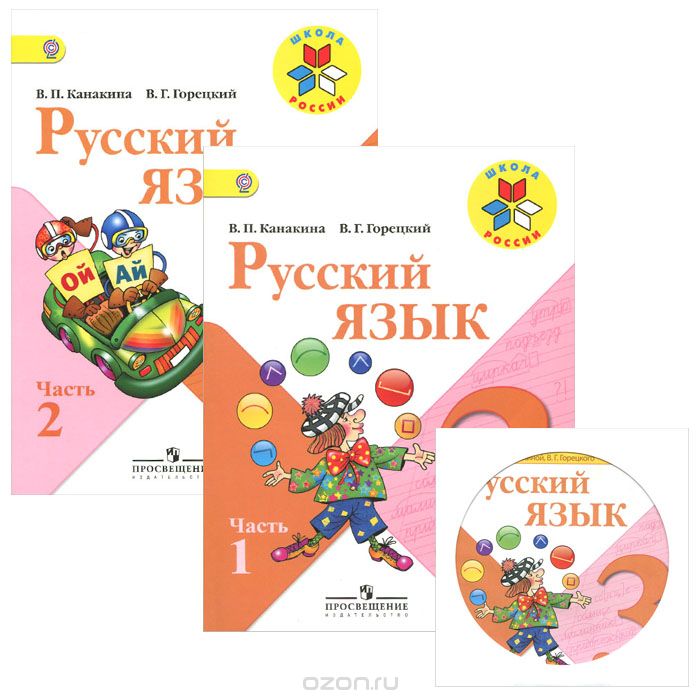  «Защита проектов. Обобщение и закрепление        по разделу  «Слово в языке и речи»»                                                          Подготовила и провела:                                                                   учитель начальных классов                                                                   Тагибекова Фаиза Тагировна.Тема. Защита проектов. Обобщение и закрепление изученного материала по разделу «Слово в языке и речи»Цели: формировать умение подбирать текстовую информацию, выделять из большого количества информации главное и представлять свой проект; совершенствовать навыки правописания безударных гласных в корне  слова ; знать способы проверки правописания парных согласных в корнях слов ; находить и обозначать графически изученные орфограммы;  обогащать словарный запас учащихся.Оборудование: проектные работы, карточки для индивидуальной работы. Ход урокаІ. Организационный моментУчащиеся читают с доски:«И мы сохраним тебя, русская речь, великое русское слово… »                                                                           ( Анна Ахматова )  Вступительное слово учителя.      Слово – это важнейшая единица языка, которая служит для наименования  предметов, признаков, явлений. Каждое слово имеет свою форму и своё содержание. Формой слова является его звуковое или буквенное содержание, без которого слово нельзя увидеть или услышать. А содержанием слова является его смысл, его значение.         Всему название дано-        И зверю, и предмету.         Вещей вокруг,  полным - полно,          А безымянных  нету.          И всё, что может видеть глаз,          Над нами и под нами,          И всё, что в памяти у нас,           Означено словами.                                                   (   А. Шибанов.)       О словах мы можем узнать из словарей. Словари бывают разные: орфографические, словообразовательные, фразеологические, морфологические и другие. II. Актуализация знанийСловарная работа . ( Запись под диктовку)       Земля, мороз, вода, морковь, сугроб, дорожка, ложка, крючки, щенок , поляна, печник, морской, чаша, чёрный.- Подчеркните изученные орфограммы.III. Работа по теме урока    Защита своих проектов учащимися перед классом.   Во время защиты учащиеся отвечают на вопросы:- Что такое лексическое значение слова? (То, что обозначает слово, является его лексическим значением.)- Какие слова называются однокоренными? (Слова, которые имеют одинаковый корень с одним и тем же значением.)- Что такое синонимы и антонимы?(Синонимы – это слова, которые звучат и пишутся по  разному, а по смыслу одинаковы или очень близки. Антонимы – это слова , противоположные по значению.)-Что такое фразеологизмы? (Устойчивое сочетание слов.)- Что такое предложение? (Это слово или несколько слов, которые выражают законченную мысль . Слова в предложении  связаны между  собой  по смыслу.)        Проектная работа            Рассказ о слове.                                    Произносим                 [друк]                        Записываем                   друг 1 Лексическое значение слова:1.Тот, кто связан с кем-нибудь  дружбой.       2. Сторонник, защитник кого-нибудь.       3. Употребляется как обращение к близкому человеку,           а, также как доброжелательное отношение вообще. 2. Однокоренные слова: Друг,подруга,дружба,дружелюбный,дружище,дружественный,дру-жеский, дружный ,дружок недруг, содружество, удружил .3. Синонимы: Друг, приятель, товарищ.    Антонимы: Враг, неприятель, недруг.Фразеологизмы: Будь другом. Сделай так, как я прощу, советую.Не в службу, а в дружбу. Не по обязанности, а из дружеского расположения.4.Сочетаемость слова: верный , настоящий, преданный, первый, замечательный, близкий,  давний, бесценный , любимый, надёжный, старый.5.Пословицы: Дружба - великая сила. Дружба не терпит ни какого обмана и рвётся там, где начинается ложь. Не имей сто рублей, а имей сто друзей. Старый друг лучше двух новых. Не тот друг, кто мёдом мажет, а то кто правду в глаза скажет. Кто хочет иметь друзей, тот и сам должен быть дружелюбным.    Загадки: Два Егорки живут возле горки, живут дружно, друг на друга не глядят. ( Глаза и нос.)Что за друг, без которого мужик из избы не выйдет ?( Шапка.)  6.Предложения с этим словом:Конечно, приятно иметь такого друга, который был бы предан и помог в любую минуту.Дружба крепкая не сломается,Не расклеится от дождей и вьюг.Друг в беде не бросит, лишнего не спросит,Вот что значит настоящий верный друг.Проектная работаРассказ о слове                                Произносим             [скаска]      Записываем              сказка1.Лексическое значение слова:          1. Повествовательное, обычно народно - поэтическое произведение о вымышленных лицах и событиях, преимущественно с участием волшебных, фантастических сил.        2. Выдумка ложь.        3. То же, что чудо.2. Однокоренные слова: сказка, сказание, сказитель, пересказ, сказочница, рассказ, высказать, сказать.3. Синонимы: сказка , басня, небылица, сказание, выдумка, предание, легенда, миф, притча, ложь.   Антонимы: Сказка – быль.  Фразеологизмы: Ни в сказке сказать, ни пером описать. О ком или о чём ни будь очень хорошем, красивом.«Сказка про белого бычка» . Бесконечное повторение одного и того же. Бабьи сказки. Пустые слухи. 4.Сочетаемость слова: народная, литературная, добрая, интересная.5.Пословица: Сказка – ложь, да в ней намёк – добрым молодцам урок.    Загадка: Ложь, да в ней намёк – добрым молодцам урок. ( Сказка.)Предложения с этим  словом: Некоторые сказки А.С. Пушкин записал в стихах, и теперь их читают и перечитывают все, кто знает и любит русский язык.             В сказке радость побеждает,             Сказка учит нас любить.             В сказках звери оживают,             Начинают говорить.  I V. Физкультминутка                Покачайтесь, покружитесь,                Потянитесь, распрямитесь,                Приседайте, приседайте,                Пошагайте, пошагайте                 Встаньте на носок, на пятку,                 Поскачите- ка вприсядку.                 Глубоко теперь вдохните,                 Всё в порядок приведите                 И читать друзья начните.V. Продолжение работы по теме урока.1. Обобщение знаний о звуках и буквах.Учащиеся у доски рассказывают о гласных и согласных звуках.- Какие буквы не обозначают звука? (ь и ъ)-На какие две группы мы делим все звуки? ( Гласные и согласные.)-Чем гласные звуки отличаются от согласных?( Гласный звук состоит только из голоса; при произнесении гласного звука воздух проходит через рот свободно без преград; гласный звук образует слог. Согласный звук состоит из голоса и шума или только из шума ; при произнесении согласного звука струя воздуха во рту встречает преграду ( язык, губы, зубы); согласный звук образует слог только вместе с гласным.)-Сколько гласных букв в алфавите? ( Десять.)-Звуков? ( Шесть.)-Какие гласные буквы обозначают два звука? (Я, Е, Ё, Ю.)-В каких случаях они обозначают два звука? (В начале слова; после гласной; после ъ и ь.)- На какие группы можно разделить согласные звуки? ( Звонкие и глухие звуки; твёрдые и мягкие звуки; относящиеся к парным согласным и не имеющие пары; шипящие и не шипящие.)-Всегда мягкие? ([ч'], [щ'], [й'].)-Всегда твёрдые? ([ж], [ш], [ц].)2. Игра «Найди орфограмму»Учащиеся выходят к доске, под диктовку записывают слова, подчеркивают орфограмму и называют правило правописания данных слов.Часы - щавель, дача - чаща  ( ЧА - ЩА пиши с буквой а.)Машина – лыжи, мыши – лужи (ЖИ - ШИ пиши с буквой и.)Чучело – щука, чудо – щурок.(ЧУ- ЩУ пиши с буквой у.)Печка , речка , спички , молочный , речной, почта , мачта , мечта , хищник . (Буквосочетания: ЧК, ЧН, ЧТ, ЩН пишутся без ь ( мягкого знака))Дуб, гриб, морковь, мороз, обед .( Парный по глухости - звонкости согласный звук на конце слова. Надо изменить слово или подобрать однокоренное слово так , чтобы парный согласный звук в корне оказался перед гласным звуком.)Росаʹ, гораʹ, волнаʹ, снегаʹ, стрелаʹ. ( Безударный гласный в корне слова. Надо изменить форму слова или подобрать однокоренное слово так , чтобы  безударный гласный стал ударным.)               Если буква гласная                Вызвала сомнение,                То её немедленно                 Поставь под ударение.3. Индивидуальная работа по карточкам.Карточка №1  Найди лишнее слово.Лето, летний , лететь, летом. ( Лететь.)Рисовать, рисовый, нарисовать.(Рисовый.)Сыр, сырник, сырость, сырный. (Сырость.)Горный, горка, городок , гористый.( Городок)Карточка  № 21. Вставь пропущенные  буквосочетания  жи – ши.Пру…на, вер…на, о…бка, ма…на, пу…нка, сне…нка, дру…на.2.   Вставь  нужную  букву  и рядом  запиши проверочное  слово.к...рмушка  -  (  о,а)   -  ..............................      д...ревья -  (е,и) - ..................................г…лодать  -  (а,о) -      ...................................  ст...рожить - ( а,о) - ..............................в…здушный - (а,о) -    .....................................  м...рской -  (о,а)  -   ...............................т...пло -  (е,и) -    ..........................................  ж...мчужина - (и,е) - ............................. 4. Игра. Отгадайте загадки- Читаю загадки, вы пишете отгадки и рядом проверочное слово.Течёт, течёт - не вытечет.Бежит, бежит – не выбежит.                                                       ( Река.)Пока дети - каждый в берете.Повзрослели - шляпы надели.                                                           ( Грибы.)Летом зеленеет,Осенью желтеет.                                 ( Трава.)Ты не клюй меня дружок ,Голосистый петушок!В землю тёплую уйду,К солнцу колосом взойду,В нем тогда таких , как я,Будет целая семья!                                              ( Зерно.)Вырос в поле дом,Полон дом зерном,Стены позолочены,Ставни заколочены.Ходит дом ходуномНа столбе золотом.                                               ( Колос.)Запись в тетрадях:река - рекигриб – грибытрава – травызерно - зёрна колос - колосьяVI Рефлексия- Оцените работу своих одноклассников.-Оцените свою работу на уроке.-Что показалось вам трудным? VІI. Подведение итогов урока-Чем отличается гласный звук от согласного?- О каких орфограммах мы говорили на уроке?-Чьи проекты вам больше всего понравились?-Какое задание сегодня на уроке вам больше всего понравилось?  Домашнее заданиеЗаписать десять слов с изученными орфограммами.ДругСказка